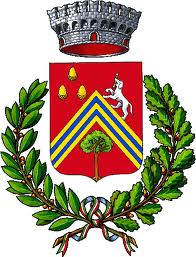 COMUNE DI VEZZANO SUL CROSTOLOLa camminata Pecorile – Casola inaugura 
il ciclo di escursioni “Vezzano la tua valle”Il ritrovo domenica 9 maggio. Prenotazione obbligatoriaVEZZANO SUL CROSTOLO (5 maggio 2021) – Domenica 5 settembre tornerà “Vezzano la tua valle”, il ciclo di passeggiate alla scoperta di luoghi e natura a due passi da casa. La camminata di domenica avrà come destinazione il monte Duro e prevede la sosta per la Messa, in occasione della giornata mondiale del creato.L’iniziativa, organizzata dal Comune di Vezzano, è realizzata in collaborazione con Pro Natura, Protezione civile e Unità pastorale di Vezzano e Puianello. Il ritrovo sarà alle 16.30 alla chiesa vecchia di Montalto. La camminate saranno a numero chiuso a causa delle regole imposte dalla pandemia e quindi la prenotazione sarà obbligatoria chiamando, o inviando un messaggio con whatsapp il numero 334.6237451.Vezzano la tua valle è un programma di passeggiate di grande attrattiva e facile accesso, adatte anche a nuclei familiari, in località d'interesse escursionistico, ambientalistico e storico. Le camminate sono condotte da guide escursionistiche che illustreranno ai partecipanti i luoghi attraversati. La partecipazione è gratuita.